Информация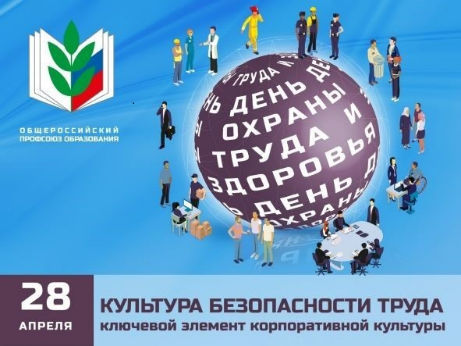 В связи с проведением 28 апреля 2022 года Всемирного дня охраны труда, в МБДОУ № 6 «Солнышко» было проведено мероприятие – круглый стол «Лучшие знатоки по охране труда»Девиз мероприятий:«Общими усилиями сформировать позитивную культуру охраны труда»Цель:Пропаганда современных методов обеспечения безопасности труда, создание здоровых условий труда для работников, повышение культуры производства и качества жизни, ответственное отношение к собственному здоровью.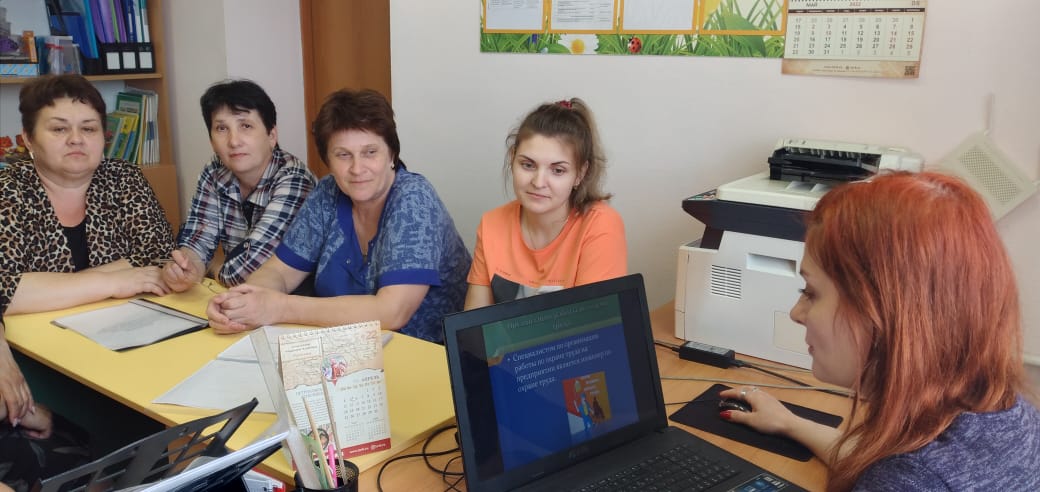 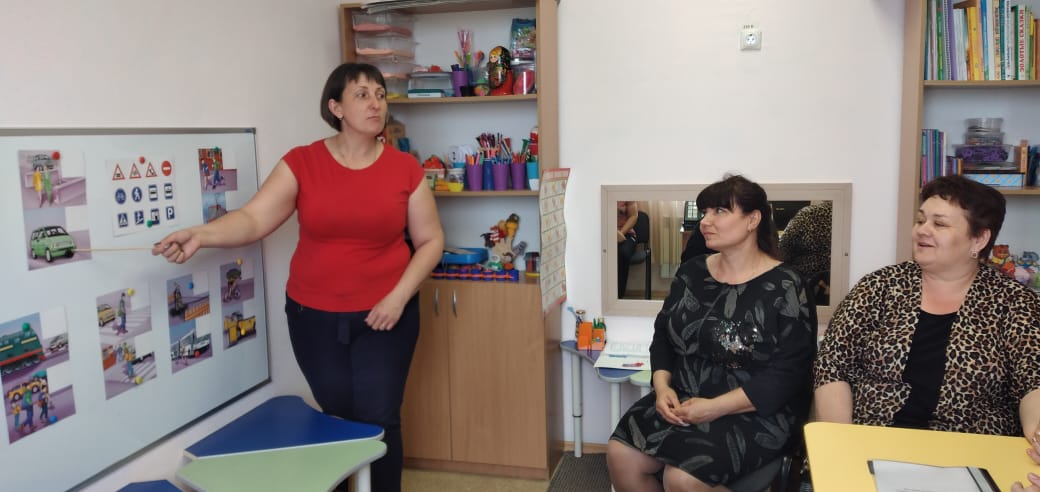 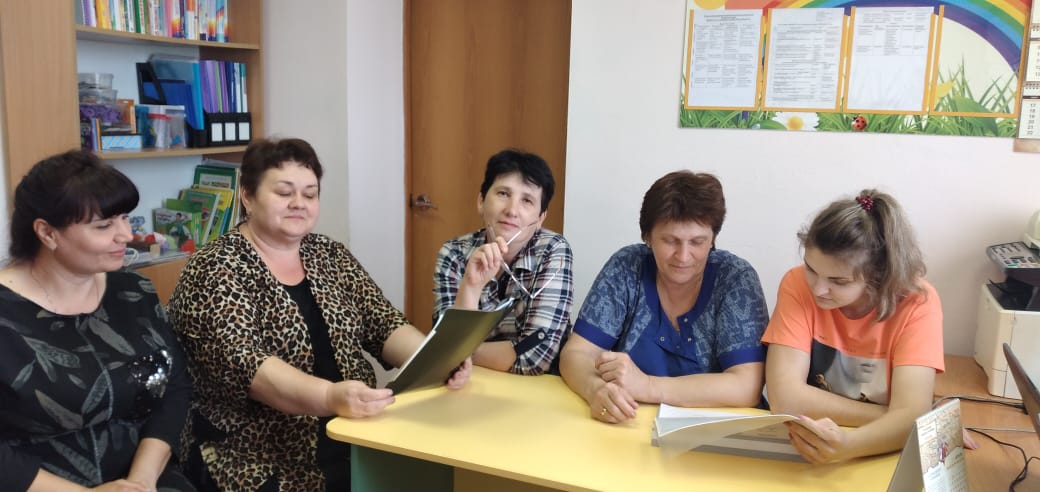 В рамках данного мероприятия прошел субботник,  в котором приняли участие все сотрудники МБДОУ № 6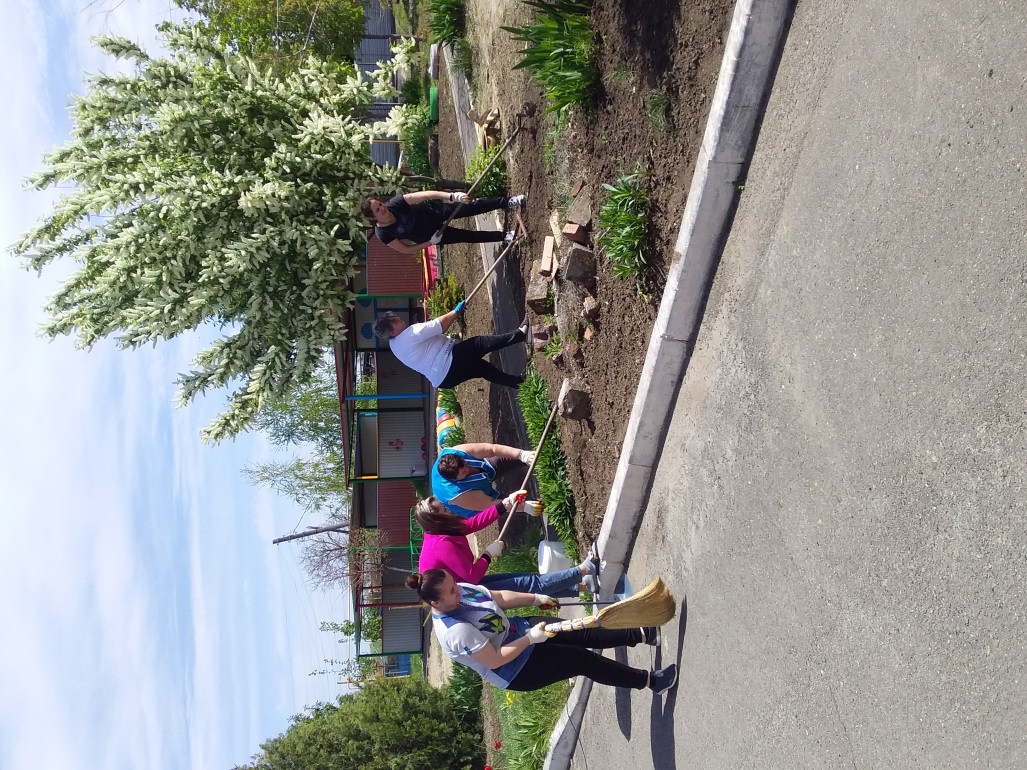 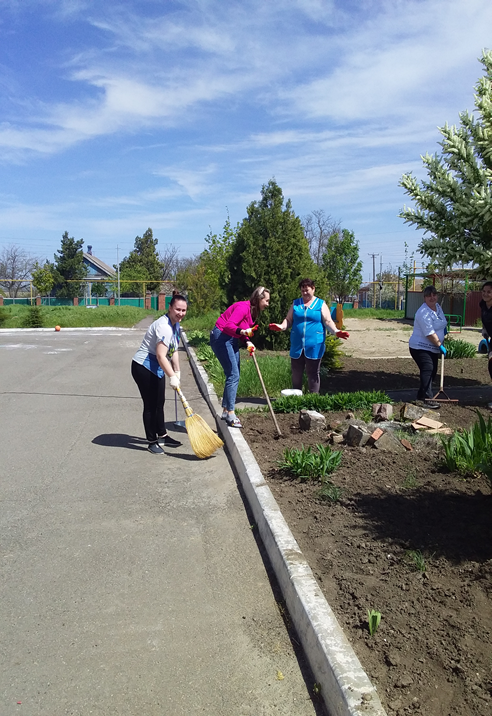 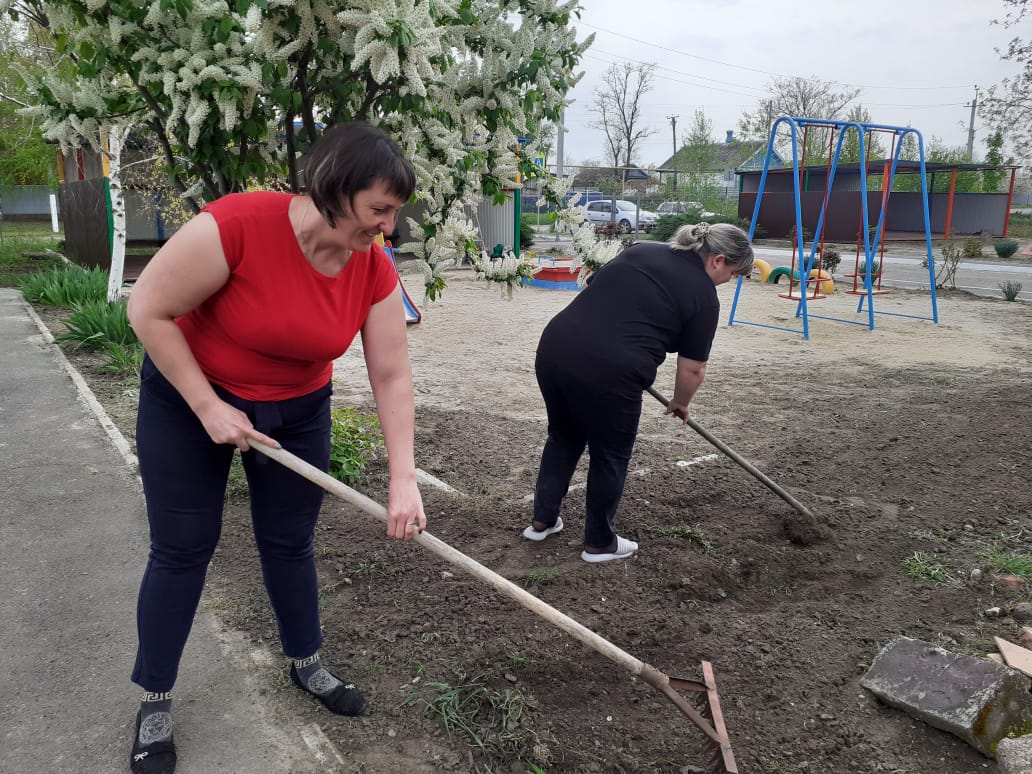 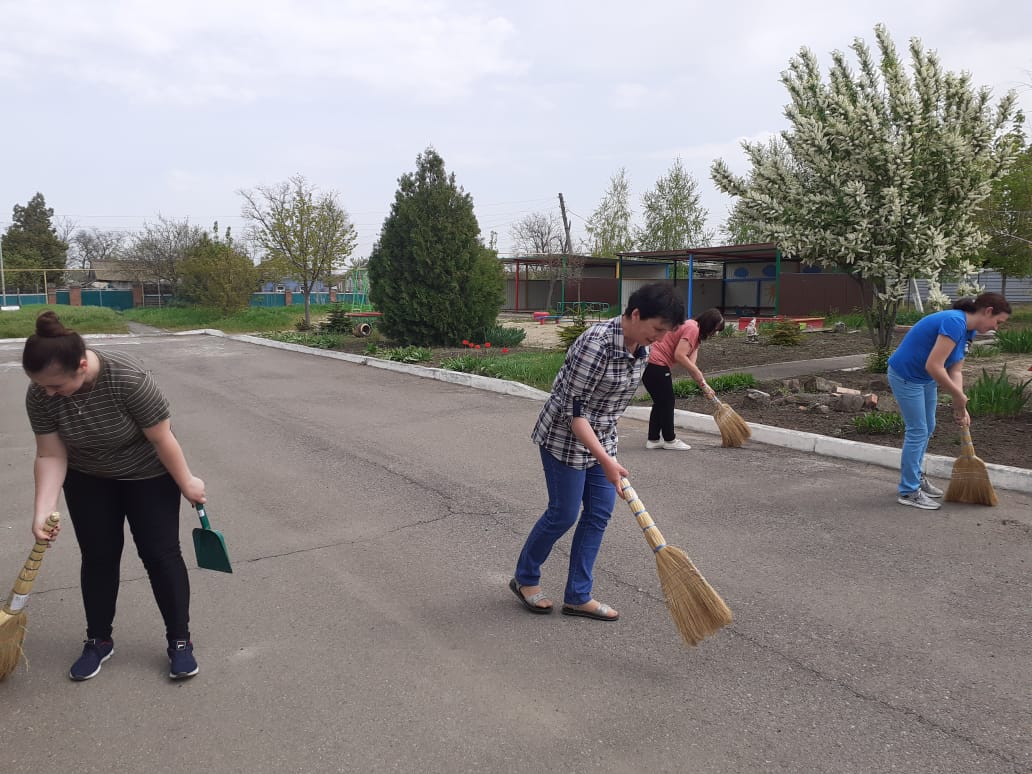 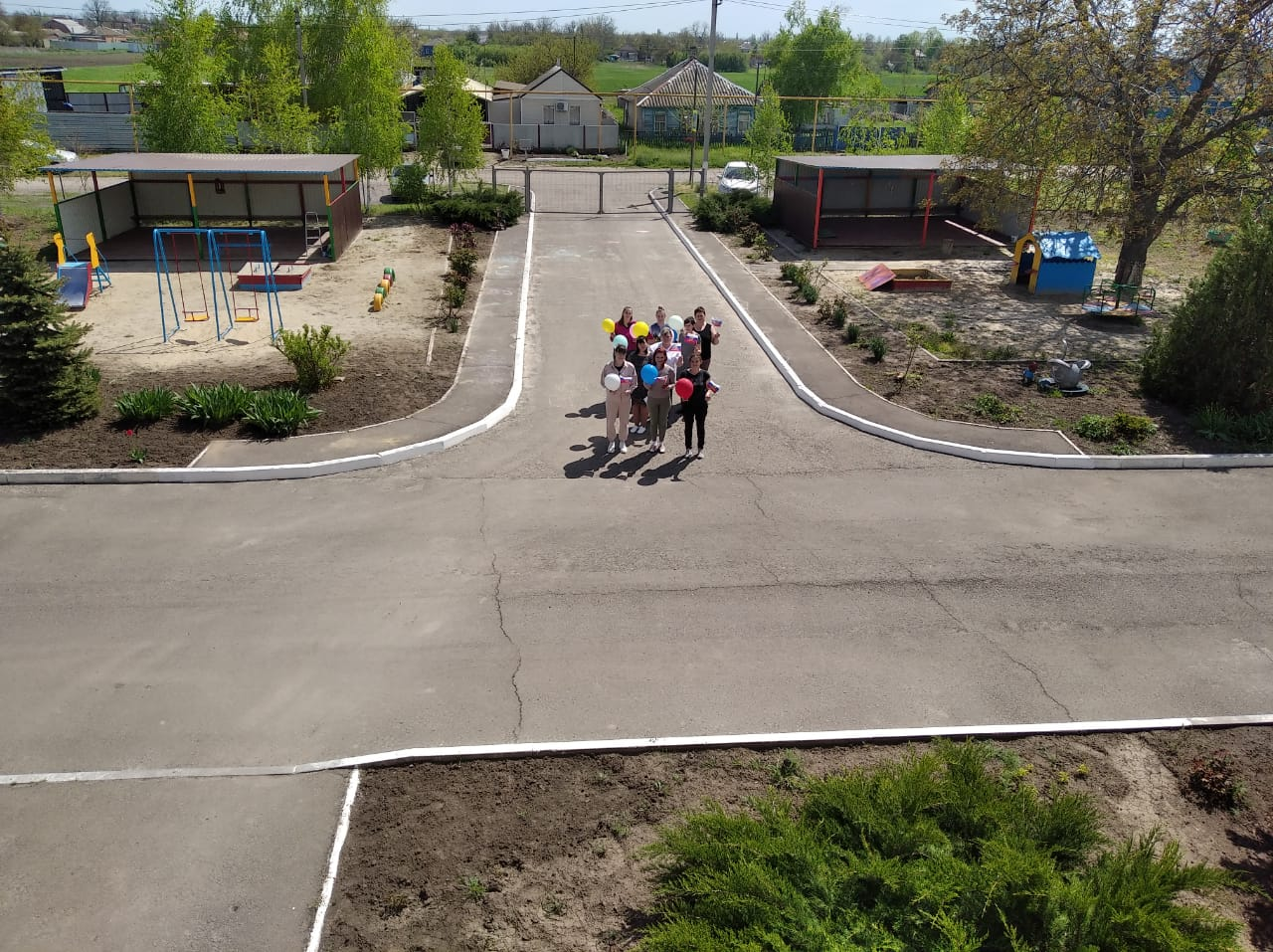 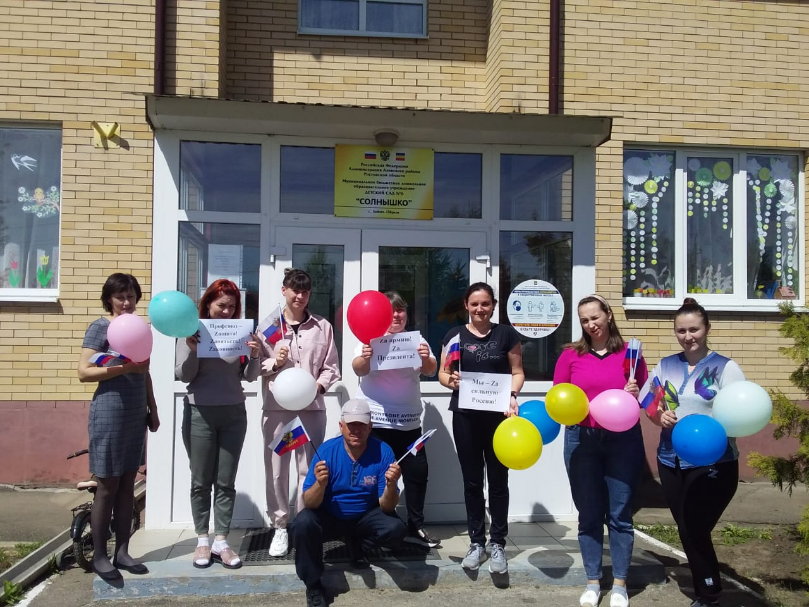 